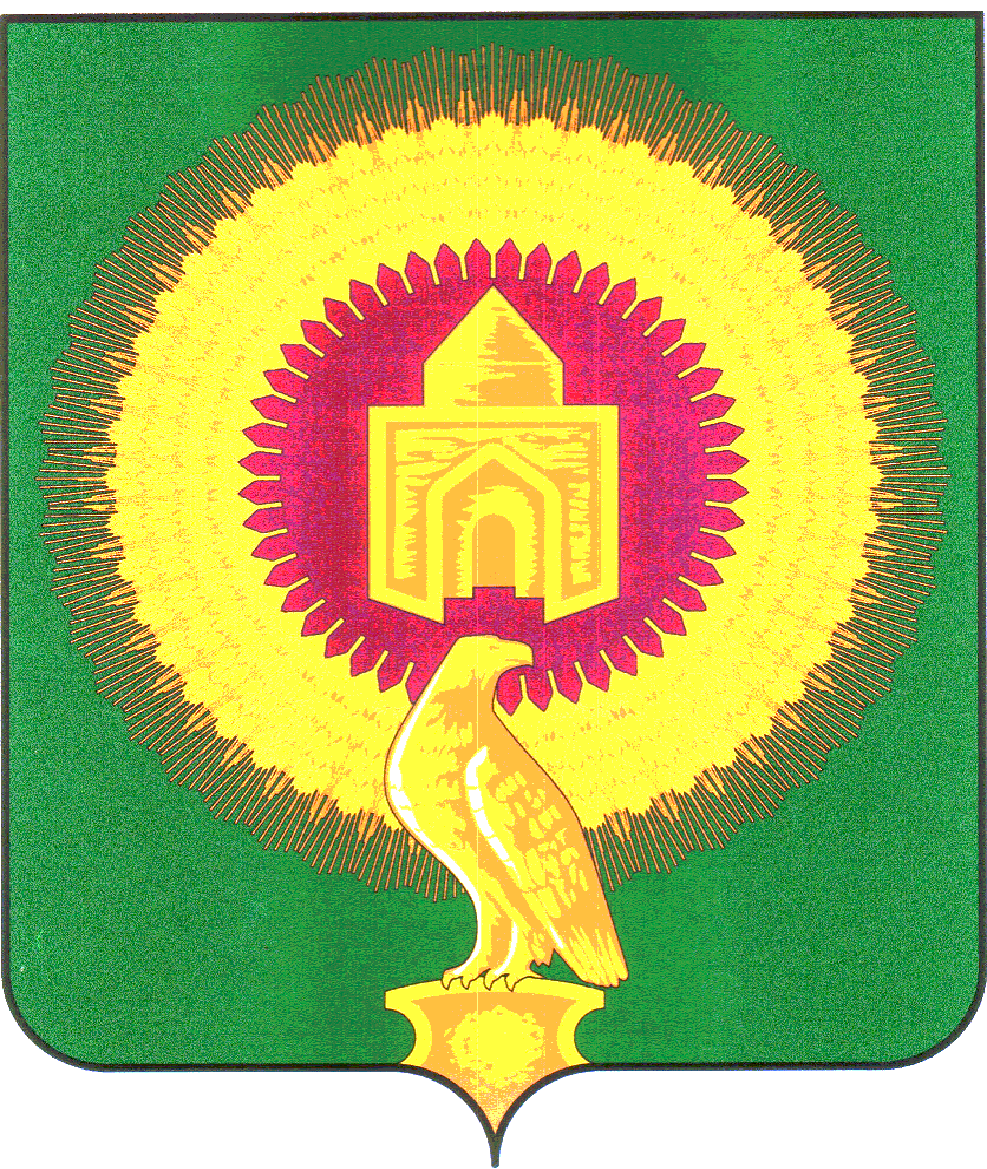 АДМИНИСТРАЦИЯ ВАРНЕНСКОГО СЕЛЬСКОГО  ПОСЕЛЕНИЯ                 ВАРНЕНСКОГО МУНИЦИПАЛЬНОГО РАЙОНА                                         ЧЕЛЯБИНСКОЙ ОБЛАСТИ	  ПОСТАНОВЛЕНИЕот  «14»  февраля  2017 г.    № 35«О проведении публичных слушаний по вопросу «О проекте изменений в ранееутвержденную схему теплоснабжения Варненского сельского поселения на 2013-2027 годы»Во исполнение Постановления Администрации Варненского сельского поселения от 13 февраля 2017 года № 31 «О проекте изменений в ранее утвержденную схему теплоснабжения Варненского сельского поселения на 2013 – 2027 годы», руководствуясь Федеральным законом от 27 июля 2010 года № 190-ФЗ «О теплоснабжении», Требованиями к порядку разработки и утверждения схем теплоснабжения, утвержденными Постановлением Правительства Российской Федерации от 22 февраля 2012 года № 154ПОСТАНОВЛЯЮ:Назначить публичные слушания по вопросу «О проекте изменений в ранее утвержденную схему теплоснабжения Варненского сельского поселения на 2013 – 2027 годы» на 27 марта 2017 года в Администрации Варненского сельского поселения каб.№ 9 в 16 часов 00 минут (время местное).Для проведения публичных слушаний утвердить состав комиссии в количестве 5 человек:2.1. Глава Варненского сельского поселения;2.2. Заместитель Главы Варненского сельского поселения;2.3. Заместитель Главы Варненского сельского поселения – начальник финансового отдела;2.4. Начальник юридического отдела Варненского сельского поселения;2.5. Заместитель начальника «Управление строительства и ЖКХ» по вопросам архитектуры и градостроительства;3. Установить сроки подачи предложений и рекомендаций экспертов по обсуждению вопроса «О проекте изменений в ранее утвержденную схему теплоснабжения Варненского сельского поселения на 2013 – 2027 годы»  выносимые на публичные слушания со дня официального опубликования и по 17 марта 2017 года.Настоящее Постановление опубликовать (обнародовать) на официальном сайте Администрации Варненского сельского поселения в информционно-телекоммуникационной сети «Интернет»: www.варна74.рф.Глава Варненского сельского поселения                                                                             Рябоконь А.Н.     